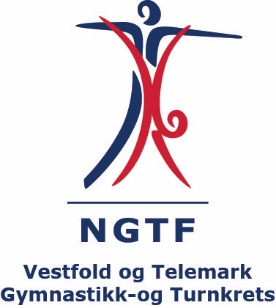 			    Ungdomssamling 13-18 år   Stavern Turnhall 23.-24. oktober 2021Klubb: _________________________________________________Kontaktperson: __________________________________________Mobil: ___________	Mail: _________________________________Påmeldingen sendes VTGTK innen 16.oktober 2021 til eirunn.finsrud@gymogturn.no 	samlet innbetaling til kontonummer: 2480 25 59174Har du spørsmål kontakt breddeutvalget v/ Wenche Havnås tlf.: 92480032NAVNFødselsår123456789101112131415